Вакцинация против гриппа. Предупредить – легче, чем лечить! Наиболее эффективной защитой против гриппа является вакцинация, ведь именно вакцина обеспечивает защиту от тех видов вируса гриппа, которые являются наиболее актуальными в данном эпидемиологическом сезоне.Основная цель вакцинации: уменьшение риска осложнений после гриппа, снижение числа заболевших и количества летальных исходов в результате заболевания. Последствия гриппа измеряются не только ущербом для здоровья, утратой жизни, но и экономическими потерями из-за снижения работоспособности у сотрудников  после заболевания.С августа в Липецкой области, в том числе и в Чаплыгинском районе стартовала масштабная кампании по вакцинации против гриппа. В это время все желающие могут сделать бесплатную прививку против гриппа в пунктах вакцинации. На 01.10.2019г. на территории Чаплыгинского района привито против гриппа 8215 человек, из них 1899 детей, за счет средств работодателей на предприятиях и производствах привито 852 человека. Охвачено вакцинацией 27% населения области. Традиционно бесплатную федеральную прививку получат следующие категории граждан:Дети от 6 месяцев до 3-х лет, дети дошкольных учреждений, учащиеся 1-11-х классов, обучающиеся в профессиональных образовательных организациях,Взрослые, работающие по отдельным профессиям и должностям (работники медицинских и образовательных организаций, транспорта, коммунальной сферы);Беременные женщины;Взрослые старше 60 лет;Лица, подлежащие призыву на военную службу;Лица, с хроническими заболеваниями, в том числе с заболеваниями легких, сердечно-сосудистыми заболеваниями, метаболическими нарушениями и ожирением.Всего за период прививочной кампании планируется охватить не менее 45% населения района. В 2018 году было иммунизировано 46,1% населения Чаплыгинского района.Охват прививками почти половины населения района в сочетании с отработанным комплексом профилактических и противоэпидемических мер, в т.ч. ограничительного характера позволили положительно повлиять на динамику эпидпроцесса в районе впервые в постпандемический период заболеваемость гриппом и ОРВИ на протяжении всего эпидсезона была на неэпидемическом уровне, не требовала введения массовых ограничительных мероприятий на территорий района.Для вакцинации против гриппа используются вакцины, содержащие актуальные для Российской Федерации антигены, позволяющие обеспечить максимальную эффективность иммунизации и не содержащие каких-либо консервантов.В 2019 году в Чаплыгинском районе для детей и взрослых используется гриппозная инактивированная  субъединичная вакцина «СОВИГРИПП», которая формирует высокий специфический иммунитет против сезонного гриппа. Препарат соответствует всем национальным и международным требованиям по эффективности и безопасности. Защитный эффект наступает через 8-12 дней и сохраняется до 12 месяцев.Абсолютными противопоказаниями для применения вакцины являются:Аллергические реакции на куриный белок и компоненты вакцины;Сильные аллергические реакции на ранее вводимые гриппозные вакцины;Возраст до 6 месяцев;Острые лихорадочные состояния или обострение хронических заболеваний, сопровождающихся повышенной температурой.  С целью увеличения охвата профилактическими прививками против гриппа населения Чаплыгинского района в эпидемический сезон 2019-2020 гг. и обеспечения их проведения в местах массового сосредоточения людей 16 октября 2019 года с 10.00ч  на территории ГУЗ « Чаплыгинская РБ» пройдет акция по иммунизации взрослого населения «На прививку становись», в ходе которой будут привиты все желающие. Вакцинация будет проводиться в мобильном диагностическом комплексе с  использованием российской вакцины «Совигрипп».Перед прививкой каждый обратившийся пройдет обязательный медицинский осмотр. Врач определит наличие или отсутствие противопоказаний для проведения вакцинации, измерит температуру тела. Все лица, сделавшие прививку от гриппа, получат справку о проведенной иммунизации. Помните, что легче предотвратить болезнь, чем лечить ее!Врач- эпидемиолог Слисконос Н.Ю.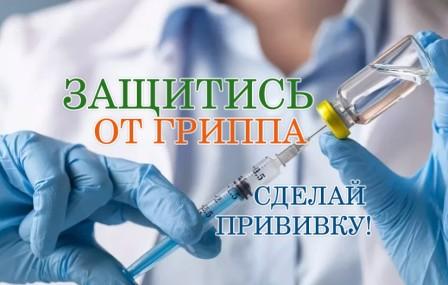 